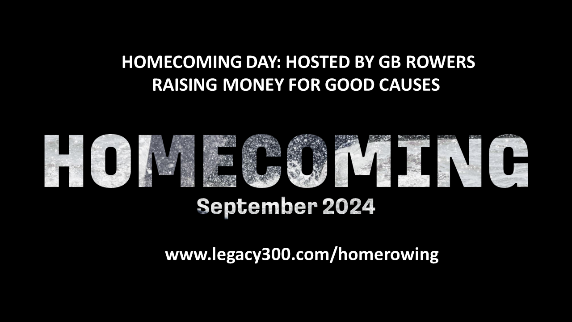 BOOKING ORDER: DEPOSIT HOMECOMING ROWING CLUBS JUNIOR SECTIONBOOKING CONTACT DETAILSDECLARATION:PLEASE RETURN TO:  david@legacy300.com or David Cotton Raw Space, 111 Gloucester Road, Horfield, Bristol, BS7 8ATPayment AND BOOKING REQUIREMENTSA deposit for £20 per rower is to be paid within one week of booking.The remaining £180 fundraising per rower is required to access the event, the Club will have its own Crowdfunder Page linked to www.crowdfunder.co.uk/gbcharitydays We require details of the Good Cause(s) being supported, a paragraph about the Club rowing programme and any images you would like to apply. The page will be approved by the Club before going live.We will provide supporting text and images for juniors’ family members to promote your Crowdfunding page via social media.Our commitment is that the good cause(s) will receive at the bare minimum 100% of the sums raised by the Club thus enabling free entry to each junior.If the Homecoming event not being activated by the 31st May 2024 the deposit will secure VIP Rowing places on the regular GB Rowers hosted events in September 2024 onwards.The cost of these places is £75 per rower or by individual fundraising of £200 via the GB Athletes Crowdfunder.The Rowing will be run by the GB Rowers and Upper Thames BC, full schedule and information will be sent at the beginning of September 2024.fundraising via the corporate homecomingCorporates can help fund junior participation by purchasing places in the adjacent Homecoming Events as listed on www.legacy300.com/homecoming Each Club has access to the event brochures to add your own contact details for payments to be received by the Club.Each package sold has a 30% margin for you to place into the fundraising page.Legacy 300 One Sporting World Ltd will then work with the corporate to book them in and deal with all subsequent event queries.fundraising via the REGULAR VIP ATHLETE DAYSSenior members and their network can help fund junior participation by purchasing places on the regular GB Athlete VIP days in 2024 / 25.Each Club has access to brochures detailing these experiences.Each package has a 30% margin for you to place into the fundraising page.Legacy 300 One Sporting World Ltd will then work with the purchaser to book them in and deal with all subsequent event queries.HOW THE fundS WILL BE DISTRIBUTED TO YOUR CHOSEN GOOD CAUSE(S)To enable the good cause(s) to maximise the donated places during the Olympic / Paralympic games we would suggest that your aim is to achieve the fundraising targets by 31st May 2024. The good cause(s) will receive places on our regular GB Athlete Experience Days to sell through auctions, challenge listings or direct to Corporates. These will be listed as being donated by the Club. Please provide any images and prescriptive text for such listings Each successful sale by the charity will be highlighted on social media building up your total raised. We will periodically inform the Club contact of the running totals.By 31st December 2024 any surplus crowdfunded places will be placed into general circulation for auctions in 2025 repeating the same process as above.Our commitment is that the good cause(s) will receive at the bare minimum 100% of the sums raised by the Club.Confirmation by the ClientAll bookings are considered provisional until written confirmation is received from Legacy 300 One Sporting World Ltd (the “Organiser”).The terms and conditions of the contract are deemed to have been accepted if no written amendments are received, prior to the date of the contract.The booking form must be returned by the Client and received by the Organiser within 2 days of issue, or if such time is not available, within a maximum of 48 hours.  If the Organiser does not receive the contract, we reserve the right to release the booking and re-let the event entry.Agreed numbers must be advised to the Organiser at the time of verbal confirmation and will be identified on the contract.  Final details and special requests must be confirmed to the Organiser at least 2 days prior to arrival.Amendment by the ClientAmendments to guest numbers and or arrangements must be confirmed to the Organiser in writing.Additional applicable charges will be invoiced. Entry on the day will be monitored and any rowers in excess of the booked number will be charged £200 plus any credit card charges on the day. Names of the Rowers can be changed up until 48 hours prior to the event, for the adequate provision of the event souvenirs.Reductions in the contracted value of the booking will be subject to the Organiser’s cancellation policy.Cancellation by THE CLIENTLegacy 300 One Sporting World Ltd has a strict no refund policy.Amendments or Cancellation by the OrganiserShould the Organiser for reasons beyond its control, need to make any amendments to your booking, we reserve the right to offer an alternative choice of dates.If in the event that Homecoming Rowing is not confirmed by the end of 31st May 2024 we will instead use the deposit to give you places on a regular VIP Rowing Day Should the Client make significant changes to the programme or the expected number of guests this may result in amendments to the applicable rates and /or facilities offered by the Organiser.The Organiser may cancel the booking:(i)	If the booking might, in the opinion of the Organiser, prejudice the reputation of the Organiser(ii) 	If the Client is more than 30 days in arrears of previous payments to the Organiser	       (iii) If the Organiser becomes aware of any alteration to the		Client’s financial situation. Arrival and DepartureClient to arrive from the time of booking as stated on the Event Itinerary, Rowers are requested to keep to their specific timetable which will be issued to the booking contact 14 days prior to the event by their groups Event Manager on the day.Client to vacate venue by 6pm booking time as stated on the booking form.If you wish to bring in branding or additional activities to your exclusive zone then pre-event access on the day can easily be arranged, please notify the organisers of your requirements 7 days prior to the event.GeneralCatering: Details will be provided for the event day provisions.Rowing: Will be delivered by the GB Rowers and Boat Club.Beat the Medallist Activities: Rowing Erg and any other activities will be delivered by Legacy 300 One Sporting World Ltd Event Staff.The Organiser reserves the right to approve any externally arranged entertainment, services or activities that you have arranged and cannot accept liability for any resultant cost.Should any of your Guests be unable to correct any aspect of poor behaviour or activities unacceptable to the Organiser. We reserve the right to terminate your involvement in the event. Should this occur, no monies will be refunded and the Event Managers Decision is final.Upon vacating the premises at the end of the booking period, the client should ensure that they leave the area as clean and tidy as possible and have provision for the prompt removal of any additional branding or activities.The cost of repairing any damage caused to the property, contents or grounds by any of your guests must be reimbursed to the Organiser by the Client.With respect to your exclusive Zone. No beers, wines, spirits or food brought into the Organiser may be consumed unless specific alternative arrangements have been made, including appropriate licences.Organiser suggests that clients provide alcohol towards the end of the scheduled days, giving participants plenty of opportunity to enjoy the event in full. The Organiser will not be liable for any failure to provide or delay in providing facilities or services as a result of events or matters outside its control.The Client is responsible for ensuring that any services employed by them complies with the statutory requirement and the requirements of the Organiser Management.The Organiser must comply with certain licensing and statutory regulations and requires the Client to fulfil their obligations in this respect. There is limited parking available at the Rowing Club and we do encourage where possible the use of group travel or public transport links which will be made clear in all Event Itineraries. Health & SafetyThe Club is to provide members on the day to act as an emergency contact on the day. We are concerned about the health and safety of your Rowers and Guests.Each Activity operated by Team Building contractors will have their own Health and Safety briefing prior to use by your guests. Failure to comply with these instructions will result in prevention of using such activities.Each Rower will be under the instruction of the GB Rowers and Boat Club staff at all times during their allocated rowing session. Failure to comply with these instructions will result in prevention of using such activities.Each participant in the Rowing Erg challenges will be under the strict supervision of the activity leaders. Failure to comply with these instructions will result in prevention of using such activities.All activities are covered by Venue, Organisers, Contractors Public Liability Insurance.As with all activities, the participants are undertaking these at their own risk.Each activity will have a Guardian Consent disclaimer to be signed by the Club on behalf of the parents and we will ask all participants if they are aware of any medical condition that might be triggered by the activity.Governing lawThis contract shall be construed and interpreted in accordance with English LawNumber of Rowers @ £20 per seat.(Maximum per session 27)Total Deposit In £’s.£.Preference for Time Slot (Provisional please write in box)12pm / 1.30pm / 3.30pmName of Club or individual to be invoicedName of Club or individual to be invoicedName of main contactName of main contactAddress of Booker (Club or individual)Address of Booker (Club or individual)Telephone (Work)(Mobile)Email AddressI DECLARE THAT I HAVE READ, UNDERSTOOD AND AGREE WITH THE ADDITIONAL INFORMATION AND TERMS AND CONDITIONS OF USEI DECLARE THAT I HAVE READ, UNDERSTOOD AND AGREE WITH THE ADDITIONAL INFORMATION AND TERMS AND CONDITIONS OF USEI DECLARE THAT I AM A MANDATED REPRESENTATIVE OF THE CLUBI DECLARE THAT I AM A MANDATED REPRESENTATIVE OF THE CLUBBooking ContactName of ClubPosition in Club(if applicable)Signature of contactType name if emailing formDate